H. AYUNTAMIENTO DE MALTRATA, VERACRUZ.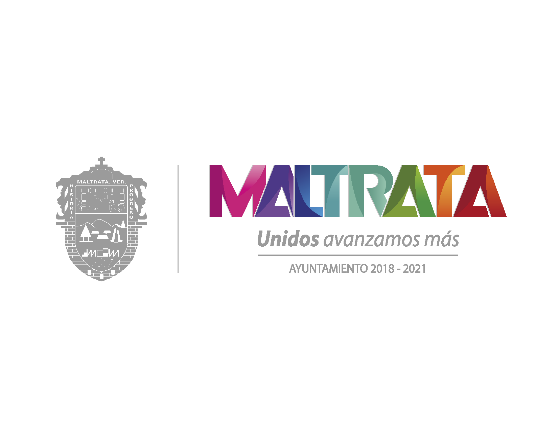 ADMINISTRACIÓN 2018-2021La dirección de la Unidad de Transparencia en donde se reciben también las solicitudes de información es:Calle Nicolás Bravo s/nMaltrata VeracruzC.P 94700Número telefónico: 01-272-47-2-00-46.Extensión: 101El correo institucional de la Unidad de Transparencia:transparencia@maltrata.gob.mxPágina oficial del H. Ayuntamiento:www.maltrata.gob.mxUnidad de Transparencia del H. Ayuntamiento de Maltrata Veracruz